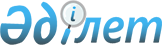 О проекте Указа Президента Республики Казахстан "Об открытии Посольства Республики Казахстан в Объединенных Арабских Эмиратах"Постановление Правительства Республики Казахстан от 11 мая 2006 года N 382



      Правительство Республики Казахстан 

ПОСТАНОВЛЯЕТ

:



      внести на рассмотрение Президента Республики Казахстан проект Указа Президента Республики Казахстан "Об открытии Посольства Республики Казахстан в Объединенных Арабских Эмиратах".

      

Премьер-Министр




      Республики Казахстан





 


УКАЗ






ПРЕЗИДЕНТА РЕСПУБЛИКИ КАЗАХСТАН





Об открытии Посольства






Республики Казахстан в Объединенных Арабских Эмиратах






      В целях укрепления дипломатических отношений Республики Казахстан с Объединенными Арабскими Эмиратами 

ПОСТАНОВЛЯЮ

:



      1. Открыть в городе Абу-Даби (Объединенные Арабские Эмираты) Посольство Республики Казахстан.



      2. Правительству Республики Казахстан принять необходимые меры, вытекающие из настоящего Указа.



      3. Настоящий Указ вводится в действие со дня подписания.

      

Президент




      Республики Казахстан


					© 2012. РГП на ПХВ «Институт законодательства и правовой информации Республики Казахстан» Министерства юстиции Республики Казахстан
				